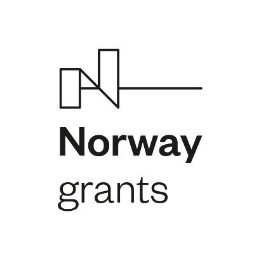 apstiprinĀts
 Daugavpils pilsētas pašvaldības izpilddirektore 
___________________ S.ŠņepsteDaugavpilī, 2021.gada  ___.septembrī PAZIŅOJUMS PAR CENU APTAUJAS„Projekta “Inovāciju centra izveidošana Daugavpilī”, Nr. NFI/IC.VIAA/2020/4, Līguma Nr. 9.-20.2.2.1/4, materiālu piegāde ārpuscentra pasākumu organizēšanai”identifikācijas Nr. AD 2021/35        REZULTĀTIEMIepirkuma procedūras veidsPasūtītājs nepiemēro Publisko iepirkumu likumā noteiktās iepirkuma procedūras, jo paredzamā kopējā līgumcena : līdz  EUR bez PVN. Datums, kad paziņojums ievietots internetāPublikācija Daugavpils domes mājas lapā (www.daugavpils.lv): 03.09.2021.https://www.daugavpils.lv/pasvaldiba/publiskie-iepirkumi/normativajos-aktos-nereglamentetie-iepirkumi?purchase=5802 Pasūtītāja nosaukumsDaugavpils pilsētas pašvaldība, reģ.Nr. 90000077325, K.Valdemāra ielā 1, Daugavpils, LV-5401Līguma priekšmetsProjekta “Inovāciju centra izveidošana Daugavpilī”, Nr. NFI/IC.VIAA/2020/4, Līguma Nr. 9.-20.2.2.1/4, materiālu piegāde ārpuscentra pasākumu organizēšanas nodrošināšanaiPretendenta iesniedzamie dokumentiTehnisko un finanšu piedāvājumu atbilstoši piedāvājuma iesniegšanas formai (5.-8.pielikums) Piedāvājuma izvēles kritērijs:Piedāvājums ar viszemāko cenu, kas pilnībā atbilst prasībām.Piedāvājumu iesniegšanas vieta un termiņšlīdz 2021. gada 9.septembra plkst.12:00 Daugavpils pilsētas pašvaldības ēkā, K.Valdemāra ielā 13, 2.stāvā, 204.kab., Daugavpilī, LV-5401, vai elektroniski: jolanta.uzulina@daugavpils.lv. Iesniegtie piedāvājumi- pretendenta nosaukums, piedāvātā cena un citas ziņas, kas raksturo piedāvājumuPretendents Sabiedrība ar ierobežotu atbildību “ALBA-LTD”, Reģ. Nr. 42403004934, Brāļu Skrindu iela 17, Rēzekne, LV-4601. Piedāvājuma kopsumma: 516.75 EUR (pieci simti sešpadsmit eiro 75 centi) bez pievienotās vērtības nodokļa (turpmāk – PVN). Iesūtīts no e-pasta: info@alba-ltd.lv 09.09.2021 plkst. 11:14. Piedāvājums Cenu aptaujas 3.daļai. Piedāvājums neatbilst Tehniskās specifikācijas prasībām.Sabiedrība ar ierobežotu atbildību “Enola”,  Reģ.Nr. 40103049886, Aizkraukles iela 23, Rīga, LV-1006. Piedāvājuma kopsumma: 3312.90 EUR (trīs tūkstoši trīs simti divpadsmit eiro 90 centi) bez pievienotās vērtības nodokļa (turpmāk – PVN). Iesniegts personīgi 09.09.2021 plkst. 11:38. Piedāvājums Cenu aptaujas 1.daļai. Piedāvājums neatbilst Tehniskās specifikācijas prasībām.Piedāvājumi Cenu aptaujas 2. un 4.daļai netika iesniegti. 9. Pamatojums cenu aptaujas pārtraukšanaiCenu aptauja „Projekta “Inovāciju centra izveidošana Daugavpilī”, Nr. NFI/IC.VIAA/2020/4, Līguma Nr. 9.-20.2.2.1/4, materiālu piegāde ārpuscentra pasākumu organizēšanai”, identifikācijas Nr. AD 2021/35, tiek pārtraukta, sakarā ar neatbilstību tehniskajā specifikācijā noteiktajām prasībām. 